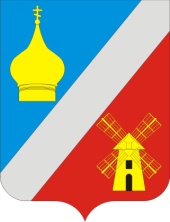 АДМИНИСТРАЦИЯФедоровского сельского поселенияНеклиновского района Ростовской области   ПОСТАНОВЛЕНИЕ                                   с. Федоровка«14» июня  2018г.    		                                                                                  №  74О внесении изменений в постановлениеАдминистрации Федоровского сельского поселенияот 21.02.2017г. № 10В целях совершенствования Порядка составления и ведения сводной бюджетной росписи бюджета Федоровского сельского поселения Неклиновского района и бюджетных росписей главных распорядителей средств  бюджета Федоровского сельского поселения Неклиновского района (главных администраторов источников финансирования дефицита  бюджета Федоровского сельского поселения Неклиновского района), Администрация Федоровского сельского поселенияПОСТАНОВЛЯЕТ:1. Внести изменения в приложение к постановлению администрации Федоровского сельского поселения от 21.02.2017г. № 10 «Об утверждении порядка составления и ведения сводной бюджетной росписи бюджета Федоровского сельского поселения Неклиновского района и бюджетных росписей главных распорядителей средств  бюджета Федоровского сельского поселения Неклиновского района  (главных администраторов источников финансирования дефицита  бюджета Федоровского сельского поселения Неклиновского района)» изменения согласно приложению к настоящему постановлению.2. Настоящее постановление вступает в силу с момента подписания.3. Контроль за исполнением настоящего постановления оставляю за собой.Глава Администрации  Федоровскогосельского поселения							           О.В.Фисакова                                                        Приложениек постановлению Администрации Федоровского сельского поселенияот   14.06.2018  №74ИЗМЕНЕНИЯ,вносимые в приложение к постановлению Администрации Федоровского сельского поселения от 21.02.2017 №10 «Об утверждении порядка составления и ведения сводной бюджетной росписи бюджета Федоровского сельского поселения Неклиновского района и бюджетных росписей главных распорядителей средств  бюджета Федоровского сельского поселения Неклиновского района (главных администраторов источников финансирования дефицита  бюджета Федоровского сельского поселения Неклиновского района)»      В подпункте 3.2 пункта 3 раздела 1:Абзац четвертый изложить в редакции:«по коду 030 – нормативный акт об изменении функций и полномочий главных распорядителей (распорядителей), получателей бюджетных средств, подведомственности распорядителей (получателей0 бюджетных средств, передаче государственного (муниципального) имущества;».В абзаце седьмом после слова «типа» дополнить словом «(подведомственности»).Абзац девятый изложить в редакции:«по коду 170 – уведомление по расчетам между бюджетами на сумму указанных в нем средств, предусмотренных к предоставлению из федерального бюджета в бюджет поселения субсидий, субвенций и иных межбюджетных трансфертов, имеющих целевое назначение, выписка из лицевого счета администратора доходов бюджета в части безвозмездных поступлений от физических и юридических лиц, фактически полученных при исполнении бюджета;».Приложение № 3 изложить в редакции:                                                                                          «Приложение №3 к ПорядкуПеречень источников изменений сводной бюджетной росписи  бюджета Федоровского сельского поселения Неклиновского районаПеречень источников изменений сводной бюджетной росписи  бюджета Федоровского сельского поселения Неклиновского районаКодВид измененийИзменения в сводную бюджетную роспись  бюджета Федоровского сельского поселения Неклиновского района на основании Решения Собрания депутатов Федоровского сельского поселения о внесении изменений в решение Собрания депутатов Федоровского сельского поселения о  бюджете поселенияИзменения в сводную бюджетную роспись  бюджета Федоровского сельского поселения Неклиновского района на основании Решения Собрания депутатов Федоровского сельского поселения о внесении изменений в решение Собрания депутатов Федоровского сельского поселения о  бюджете поселения010изменения, вносимые в случае принятия решения Собрания депутатов Федоровского сельского поселения о внесении изменений в решение Собрания депутатов Федоровского сельского поселения о  бюджете поселенияИзменения в сводную бюджетную роспись Федоровского сельского поселения Неклиновского района бюджета и лимиты бюджетных обязательств в ходе исполнения  бюджета поселения ¹Изменения в сводную бюджетную роспись Федоровского сельского поселения Неклиновского района бюджета и лимиты бюджетных обязательств в ходе исполнения  бюджета поселения ¹020изменения, вносимые в случае перераспределения бюджетных ассигнований, предусмотренных для исполнения публичных нормативных обязательств030изменения, вносимые в случае изменения функций и полномочий главных распорядителей (распорядителей), получателей бюджетных средств, а также в связи с передачей государственного (муниципального) имущества, изменением подведомственности распорядителей (получателей) бюджетных средств и при осуществлении органами исполнительной власти бюджетных полномочий, предусмотренных пунктом 5 статьи 154 Бюджетного кодекса Российской Федерации040изменения, вносимые в случае перераспределения бюджетных ассигнований на осуществление бюджетных инвестиций и предоставление субсидий на осуществление капитальных вложений в объекты муниципальной собственности (за исключением бюджетных ассигнований дорожного фонда) при изменении способа финансового обеспечения реализации капитальных вложений в указанный объект муниципальной собственности после внесения изменений в решения, указанные в пункте 2 статьи 78.2 и пункте 2 статьи 79 Бюджетного кодекса Российской Федерации, муниципальные контракты или соглашения о предоставлении субсидий на осуществление капитальных вложений050изменения, вносимые в случае исполнения судебных актов, предусматривающих обращение взыскания на средства  бюджета поселения и (или) предусматривающих перечисление этих средств в счет оплаты судебных издержек, увеличения подлежащих уплате казенным учреждением сумм налогов, сборов, пеней, штрафов, а также социальных выплат (за исключением выплат, отнесенных к публичным нормативным обязательствам), установленных законодательством Российской Федерации060изменения, вносимые в случае использования (перераспределения) средств резервного фонда Администрации Федоровского сельского поселения070изменения, вносимые в случае перераспределения бюджетных ассигнований, предоставляемых на конкурсной основе080изменения, вносимые в случае использования (перераспределения) зарезервированных в составе утвержденных бюджетных ассигнований100изменения, вносимые в случае изменения типа (подведомственности) муниципальных учреждений и организационно-правовой формы муниципальных унитарных предприятий110изменения, вносимые в случае перераспределения бюджетных ассигнований между текущим финансовым годом и плановым периодом ²170изменения, вносимые в случае получения уведомления о предоставлении субсидий, субвенций, иных межбюджетных трансфертов, имеющих целевое назначение, и безвозмездных поступлений от физических и юридических лиц, сверх объемов, утвержденных решением Собрания депутатов Федоровского сельского поселения о  бюджете поселения, а также в случае сокращения (возврата при отсутствии потребности) указанных межбюджетных трансфертов180изменения, вносимые в связи с использованием целевых остатков прошлых лет, не использованных на начало текущего финансового года190изменения, вносимые в случае увеличения бюджетных ассигнований текущего финансового года на оплату заключенных муниципальных контрактов на поставку товаров, выполнение работ, оказание услуг, подлежавших в соответствии с условиями этих муниципальных контрактов оплате в отчетном финансовом годуИзменения в лимиты бюджетных обязательств в ходе исполнения бюджета поселенияИзменения в лимиты бюджетных обязательств в ходе исполнения бюджета поселения160изменения, вносимые в случае перераспределения лимитов бюджетных обязательств по кодам элементов видов расходов³200доведение лимитов бюджетных обязательств210уменьшение лимитов бюджетных обязательств220восстановление лимитов бюджетных обязательствСправочно:Справочно:в случае присвоения (изменения) показателям сводной бюджетной росписи расходов  бюджета поселения кодов целей, дополнительных кодов, бюджетополучателей, изменения бланков расходов применяется код вида изменений 000 - Изменение дополнительных показателей, используемых при составлении и ведении сводной бюджетной росписи  бюджета поселенияв случае присвоения (изменения) показателям сводной бюджетной росписи расходов  бюджета поселения кодов целей, дополнительных кодов, бюджетополучателей, изменения бланков расходов применяется код вида изменений 000 - Изменение дополнительных показателей, используемых при составлении и ведении сводной бюджетной росписи  бюджета поселения¹уменьшение бюджетных ассигнований, предусмотренных на исполнение публичных нормативных обязательств и обслуживание муниципального долга Федоровского сельского поселения, в целях увеличения иных бюджетных ассигнований осуществляется на основании внесения изменений в решение Собрания депутатов Федоровского сельского поселения о бюджете поселения¹уменьшение бюджетных ассигнований, предусмотренных на исполнение публичных нормативных обязательств и обслуживание муниципального долга Федоровского сельского поселения, в целях увеличения иных бюджетных ассигнований осуществляется на основании внесения изменений в решение Собрания депутатов Федоровского сельского поселения о бюджете поселения² применяется в случае принятия решения Собрания депутатов Федоровского сельского поселения о бюджете поселения на очередной финансовый год и плановый период² применяется в случае принятия решения Собрания депутатов Федоровского сельского поселения о бюджете поселения на очередной финансовый год и плановый период³ показатели сводной бюджетной росписи бюджета поселения могут быть изменены в пределах 100 процентов».³ показатели сводной бюджетной росписи бюджета поселения могут быть изменены в пределах 100 процентов».